Вниманию родителей (законных представителей)!С 15 по 31 октября 2021 года в городском округе «Город Архангельск» будут приниматься заявления от родителей (законных представителей) на получение сертификатов на отдых детей в возрасте от 6,5 лет (при условии их зачисления в образовательное учреждение) до 17 лет (включительно) в загородных стационарных детских оздоровительных лагерях и лагерях палаточного типа в период осенних школьных каникул.Сертификаты действительны в организации отдыха детей, включенные в Перечень организаций отдыха, организующих отдых детей с полной (частичной) оплатой за счет средств областного бюджета. Перечень опубликован на сайте министерства труда занятости и социального развития Архангельской области (портал arhzan.ru ), а также на сайте Администрации городского округа «Город Архангельск»: http://www.arhcity.ru/ (баннер «Отдых детей в каникулярное время»). Для получения сертификата на отдых ребенка в лагере родителям (законным представителям) необходимо обращаться в территориальные отделы управления по вопросам семьи, опеки и попечительства Администрации городского округа «Город Архангельск» либо в МФЦ.Механизм получения родителем (законным представителем) сертификата на оплату путевки:1) определиться с лагерем из Перечня лагерей;2) заключить договор с лагерем (организатором отдыха);3) обратиться с заявлением и пакетом документов* в территориальный отдел управления или в МФЦ; * пакет документов будет включать:заявление по установленной форме;копию паспорта родителя;копию свидетельства о рождении и (или) копию паспорта ребенка, достигшего возраста 14 лет;документ об обучении ребенка в образовательной организации или 
о зачислении на обучение в образовательную организацию;копию договора о приобретении путевки, предоставлении услуг 
по проезду и сопровождению.В случае, если семья претендует на получение сертификата на большую сумму, родителями предоставляются дополнительные документы, подтверждающие, например, наличие в семье трудной жизненной ситуации, статус многодетной семьи, уровень доходов семьи (не более 2-х прожиточных минимумов на 1 члена семьи) и другие;4) предоставить сертификат в организацию отдыха, с которой заключен договор.Необходимая информация об организации отдыха детей в каникулярное время в городском округе «Город Архангельск» в 2021 году размещена на сайте Администрации городского округа «Город Архангельск» - http://www.arhcity.ru/. Баннер: «Отдых детей в каникулярное время».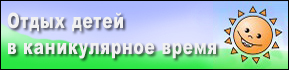 Информацию по интересующим вопросам можно получить в управлении по вопросам семьи, опеки и попечительства Администрации городского округа «Город Архангельск» /тел.: (8182) 607 528